Špeciálne hmoty a výrobkyCharakteristika a rozdelenie špeciálnych výrobkovVýrobky, ktoré patria do tejto skupiny, sa vyrábajú zo špeciálnych hmôt. Sú to polovýrobky, ktoré sa len zriedka používajú v kombinácii s inými cukrárskymi hmotami, cestami alebo náplňami. Pri ich výrobe sa nepoužívajú pečené korpusy, výnimku tvoria len oblátkové pláty.Špeciálne výrobky sa nepečú, preto sa v odbornej literatúre často označujú aj prívlastkom „nepečené“. Pripravujú sa šľahaním, varením, pražením alebo sa priamo tvarujú z upravených hotových dodávaných polotovarov: modelovacej hmoty, kávovej alebo orieškovej pasty, čokoládových košíčkov, oblátkových plátov a podobne.Sortiment nepečených výrobkov je rôznorodý a vyznačuje sa rozdielnosťou výrobných postupov. Nevýhodou je skutočnosť, že technologické postupy si vyžadujú vysoký podiel ručnej práce.Špeciálne nepečené výrobky sa vyznačujú dlhšou trvanlivosťou, do obchodnej siete sa dodávajú balené aj nebalené.Rozdelenie špeciálnych výrobkovJednotlivé druhy špeciálnych nepečených výrobkov sa líšia charakterom, technológiou, tvarmi a zložením. Rozdeľujeme ich do 3 skupín podľa určitých spoločných znakov:1. výrobky s charakterom orientálnych cukroviniek,2. jemné smotanové výrobky,3. ostatné špeciálne výrobky.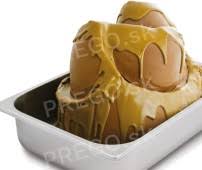 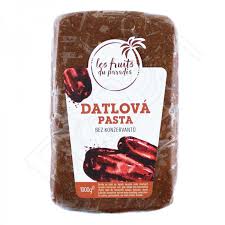 Kávová pasta                                                        ďatlová pasta